INDICAÇÃO Nº                  Assunto: Solicita estudos para a substituição da atual faixa de pedestre atual por uma travessia elevada, na Rua Doutor Águiar Pupo, no Centro, altura do nº 323, conforme especifica.Senhor Presidente,CONSIDERANDO, que embora haja uma faixa de pedestre atual em frente a Pastelaria Nova China, na Rua Doutor Águiar Pupo, e em decorrência do alto índice de acidentes e da velocidade dos automóveis que lá trafegam, há a necessidade de estudos para a substituição da faixa de pedestre atual por uma travessia elevada, cujo objetivo é sanar os incidentes que ocorrem no local. INDICO, ao Sr. Prefeito Municipal, nos termos do Regimento Interno desta Casa de Leis, que se digne Sua Excelência determinar ao setor competente da Administração que providencie para que seja executado o serviço de implantação de travessia elevada no local.                                    SALA DAS SESSÕES, 12 de julho de 2017.SÉRGIO LUIS RODRIGUESVereador – PPS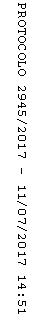 